VÝZVA NA JARO Přidej se k nám a připoj se do výzvy: „VYLISUJ JARNÍ KVĚTINY“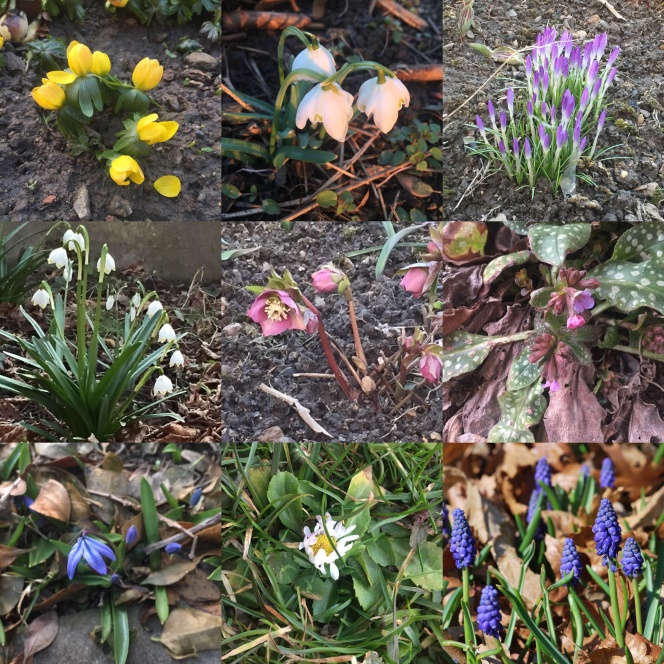 Jdi ven… na zahrádku, do lesa…NAJDI JARNÍ KVĚTINU.Odstřihni květinu, která kvete.Vylisuj ji. Dej ji mezi noviny a zatěžkej ji knihami. Počkej několik dnů. Kytičku můžeš sledovat. Opatrně nahlédni.Ke květině přilož název a můžeš přidat i malý popis.Kytky zatavíme do folie a vystavíme.Těš se na výstavu!!!                Vylisované kytičky předej paní učitelce Lence Vítkové. nebo tvé paní učitelce do 30. 3. 2023.